KATA PENGANTARLaporan Tahunan merupakan salah satu bentuk pertanggung jawaban atas pelaksanaan tugas pokok dan fungsi Balai Besar Pengkajian dan Pengembangan Komunikasi dan Informatika (BBPPKI) Makassar dalam tahun anggaran 2016. BBPPKI Makassar merupakan Unit Pelaksana Teknis (UPT) Badan Litbang SDM Kementerian Komunikasi dan Informatika yang sangat berperan dalam menyelesaikan program kerja BLSDM Kominfo.Laporan Tahunan ini bertujuan mendeskripsikan realisasi pelaksanaan program/kegiatan BBPPKI Makassar TA 2016. Laporan ini menunjukkan gambaran kinerja BBPPKI Makassar secara menyeluruh serta merupakan bentuk laporan pertanggung jawaban kinerja BBPPKI Makassar pada tahun 2016.Melalui laporan ini, BBPPKI Makassar menyampaikan terima kasih kepada semua pihak yang telah membantu dalam pelaksanaan program/kegiatan BBPPKI Makassar hingga penyelesaian Laporan Tahunan ini. Kami menyadari, bahwa laporan tahunan ini masih jauh dari sempurna, oleh karena itu kami mengharapkan kritik dan saran untuk perbaikan kedepannya. Semoga laporan tahunan ini dapat bermanfaat dan sekaligus dapat menjadi salah satu acuan dalam penyusunan program kerja serta kebijakan BBPPKI Makassar selanjutnya.Makassar,   Januari 2017Kepala Balai Besar Pengkajian danPengembangan Komunikasi danInformatika MakassarRuslan HarunDAFTAR ISIRINGKASAN EKSEKUTIFBalai Besar Pengkajian dan Pengembangan Komunikasi dan Informatika (BBPPKI) Makassar bertujuan untuk melaksanakan pengkajian dan pengembangan komunikasi dan informatika serta pengembangan kapasitas dan peningkatan akses masyarakat di bidang informasi dan pengetahuan di wilayah perbatasan. Sasaran yang ingin dicapai oleh BBPPKI Makassar sebagai Unit Pelaksana Teknis (UPT) Badan Litbang SDM Kemkominfo adalah terlaksananya Penelitian dan Pengembangan SDM Kominfo di Balai Besar Pengkajian dan Pengembangan Komunikasi dan Informatika (BBPPKI). Pada tahun 2016, BBPPKI Makassar dapat melaksanakan seluruh program/kegiatan yang telah direncanakan dengan capaian realisasi anggaran sebesar 90,8%. Rincian capain pelaksanaan program/kegiatan tersebut dapat diilustrasikan sebagai berikut:BAB IPENDAHULUANKEDUDUKAN, TUGAS DAN FUNGSIKedudukan	Balai Besar Pengkajian dan Pengembangan Komunikasi dan Informatika (BBPPKI) Makassar merupakan salah satu Unit Pelaksana Teknis (UPT) di lingkungan Badan Litbang Sumber Daya Manusia (SDM) Kementerian Komunikasi dan Informatika yang berkedudukan di Makassar, Jl. Prof. Abdurrahman Basalamah II No. 25, Karampuang, Makassar.Tugas	Sesuai dengan Peraturan Menteri Komunikasi dan Informatika Nomor: 07/PER/M.KOMINFO/03/2011 tentang Organisasi dan Tata Kerja Unit Pelaksana Teknis Bidang Pengkajian dan Pengembangan Komunikasi dan Informatika, BBPPKI Makassar mempunyai tugas melaksanakan pengkajian dan pengembangan komunikasi dan informatika serta pengembangan kapasitas dan peningkatan akses masyarakat di bidang informasi dan pengetahuan di wilayah perbatasan. Fungsi	Dalam melaksanakan tugas, BBPPKI Makassar menyelenggarakan fungsi:Penyusunan program dan anggaran dan pelaksanaan evaluasi serta laporan di bidang pengkajian dan pengembangan komuniksi dan informatika;Pelaksanaan pengkajian dan pengembangan di bidang komunikasi dan informatika;Pelaksanan pengembangan kapasitas dan peningkatan akses masyarakat di bidang informasi dan pengetahuan di wilayah perbatasan;Pelaksanaan publikasi dan dokumentasi hasil pengkajian dan pengembangan komunikasi dan informatika serta pengembangan kapasitas dan peningkatan akses masyarakat di bidang informasi dan pengetahuan di wilayah perbatasan;Pelaksanaan urusan tata usaha, kepegawaian, keuangan, perlengkapan dan rumah tangga BBPPKI.STRUKTUR ORGANISASIBBPPKI Makassar adalah UPT BadanLitbang SDM KementerianKominfo yang ada di daerahdenganeselonisasiIIb.Susunanorganisasi BBPPKI Makassar terdiridari:Bagian Tata UsahaBidang Program dan EvaluasiBidang Publikasidan DokumentasiSub Bagian UmumSub Bagian KeuanganSub Bidang ProgramSub Bidang EvaluasiSub Bidang PublikasiSub Bidang DokumentasiKelompok Jabatan Fungsional (Peneliti, Litkayasa, Pranata Humas, Pustakawan)Struktur Organisasi BBPPKI MakassarBerdasarkan Peraturan Menteri Komunikasi dan InformatikaNo: 07/PER/M.KOMINFO/3/2011Gambar 1.1 Struktur Organisasi BBPPKI MakassarSUMBER DAYA MANUSIAJumlah Pegawai Balai Besar Pengembangan Komunikasi Informatika (BBPPKI) Makassar, per 31 Desember 2016 sebanyak 32 orang dengan rincian sebagai berikut:Tabel 1.1 Daftar Pegawai BBPPKI Makassar tahun 2016Berdasarkan Bagian/BidangBerdaskan bagian/bidang, pegawai BBPPKI Makassar dibagi dalam struktur seperti pada Tabel 1.2.Tabel 1.2 SDM BBPPKI Makassar Berdasarkan Unit Kerja*(3 orang peneliti merangkap pejabat struktural)Berdasarkan Jenjang JabatanTabel 1.3 SDM BBPPKI Makassar menurut jenjang jabatanBerdasarkan Pendidikan FormalTabel 1.4 SDM BBPPKI Makassar menurut tingkat pendidikanANGGARANRealisasi Anggaran BBPPKI makassar per 31 Desember 2016 adalah ditunjukkan pada Tabel 1.5.Tabel 1.5 Anggaran BBPPKI makassar Tahun 2016BAB IIRENCANA STRATEGISIndikator Kinerja UtamaIndikator kinerja utama dalam kurun waktu 2015 – 2019 diperlihatkan pada Tabel 2.1.Tabel 2.1 Indikator Kinerja UtamaPerjanjian Kinerja Tahun 2016Sesuai amanat Inpres Nomor 5 Tahun 2004 dan Surat Edaran Menteri Negara PAN Nomor: SE/31/M.PAN/12/2004 tentang Penetapan Kinerja, BBPPKI Makassar melakukan penetapan kinerja yang merupakan pernyataan komitmen yang merepresentasikan janji untuk mencapai kinerja yang jelas dan terukur dalam kurun waktu satu tahun antara pimpinan BBPPKI Makassar dengan Kepala Badan Litbang SDM Kemkominfo. Penetapan kinerja ini dimaksudkan untuk meningkatkan akuntabilitas, transparansi dan kinerja aparatur BBPPKI Makassar dan menjadi dasar penilaian keberhasilan/ kegagalan pencapaian sasaran BBPPKI Makassar.  Penetapan kinerja BBPPKI Makassar tahun 2016 adalah sebagai berikut:Tabel 2.2 Penetapan Kinerja BBPPKI Makassar Tahun 2016Jumlah anggaran:Kegiatan Penelitian dan Pengembangan Komunikasi dan Informatika dan Pengembangan Sumber Daya Manusia Komunikasi dan Informatika : Rp 10.288.443.000,-BAB IIIPROGRAM DAN KEGIATAN TAHUN 2016Secara umum, capaian kinerja BBPPKI Makassar ditunjukkan pada Tabel 3.1.Tabel 3.1Capaian Kinerja BBPPKI Makassar tahun 2016Secara keseluruhan, program dan kegiatan BBPPKI makassar pada Tahun 2016 telah selesai 100%. Bahkan ada beberapa kegiatan yang jauh melampaui target seperti jumlah penelitian sebagai bahan kebijakan yang mencapai 600%, transformasi jurnal menjadi sistem E-journal dan Prosentase pemrosesan akreditasi pranata penelitian dan pengembangan. Selain berhasil melaksanakan seluruh program dan kegiatan tersebut, pada tahun 2016 BBPPKI Makassar juga melaksanakan Seminar Nasional Komunikasi dan Informatika (SNKI) yang kedua sebagai kelanjutan dari Seminar nasional yang telah dirintis tahun sebelumnya. Beberapa kegiatan lain yang juga mendapat perhatian dan sumbangan besar bagi pemerintah daerah juga dilaksanakan seperti penyusunan Rencana Induk TIK (RITIK) di lima kabupaten di Sulawesi Selatan serta penyusunan buku saku Indikator TIK khusus kabupaten Bantaeng. Secara rinci, capaian kinerja BBPPKI Makassar pada setiap program dan kegiatan akan dipaparkan sebagai berikut:Rekomendasi Kebijakan Berbasis Penelitian dan KajianPada program Rekomendasi Kebijakan Berbasis Penelitian dan Kajian terdapat dua sub program yaitu:Pelaksanaan Penelitian dan Pengkajian dalam Rangka Penyusunan Kebijakan Bidang KominfoPenelitian dan pengkajian yang dilaksanakan oleh BBPPKI Makassar dalam rangka penyusunan kebijakan bidang kominfo terdiri dari tiga penelitian antara lain:Kajian analisis isi media mengenai citra pemerintah pusat dan daerah dimana yang menjadi sumber data adalah media cetak dilima propinsi wilayah keja BBPPKI Makassar. Khusus wilayah Sulawesi selatan, analisis dilakukan terhadap Koran Fajar mulai bulan Januari sampai Oktober 2016 sementara untuk propinsi lain dilakukan analisis mulai Januari 2015 sampai Desember 2016. Media cetak yang dimaksud terdiri dari Ambon Express untuk propinsi Maluku, Kendari Pos untuk propinsi Sulawesi Tenggara, Timor Express untuk propinsi NTT dan Cendrawasih Pos untuk propinsi Papua. Hasil dan rekomendasi penelitian ini menggambarkan citra pemerintah dalam tiga dimensi yaitu Sumber Daya Manusia (SDM), pembangunan sector unggulan dan dimensi pemerataan dan kewilayahan.Survey opini publik tentang prioritas dan arah kebijakan pemerintahan Jokowi JK di propinsi Sulawesi Selatan. Penelitian ini dilakukan untuk mendeskripsikan opini masyarakat terhadap prioritas dan arah kebijakan pemerintah dengan harapan dapat dijadikan sebagai salah satu rujukan dalam melakukan evaluasi terhadap kinerja ataupun kebijakan pemerintahan Jokowi JK. Adapun kesimpulan dari penelitian ini adalah:Dimensi pembangunan manusia  Program revolusi mental, sebagian besar responden ‘setuju’ bahwa program ini telah mengubah carapandang, pikiran, sikap, perilaku yang berorientasi pada kemajuan dankemodernan. Layanan akses dan kualitas layanan pendidikan dasar, perluasan dan pemerataan, akses, kualitas, relevansi pendidikan menengah dan item program lainnya telah menyentuh dan dirasakan masyarakat.Akses dan mutu pelayanan kesehatan semakin baik dan perbaikan gizi masyarakat semakin meningkat.Begitupun juga masyarakat lebih mudah untuk mengakses hunian yang layak, aman dan terjangkau serta didukung ole penyediaan prasarana, sarana dan utilitas.Dimensi pembangunan sektor unggulan Program pembangunan kedaulatan pangan, sebagian besar responden ‘setuju’ bahwa Ketersediaan pangan melalui penguatan kapasitas produksi Dalam Negeri meningkat, akses masyarakat terhadap pangan semakin mudah, perbaikan kualitas konsumsi pangan dan gizi masyarakat semakin meningkat, mitigasi gangguan terhadap kedaulatan pangan semakin meningkat meskipun angkanya dibawah 50%.Begitupun jugaakses terhadap sumber energi semakin mudah, efisisensi dalam penggunaan energy semakin meningkat, Pengelolaan subsidi energy semakin transparan dan tepat sasaranmeskipun angkanya di bawah 50%.Terkait pembangunan kemaritiman dan kelautan, sebagian besar responden masih ‘ragu-ragu’ bahwa tata batas dan batas landas kontinen diluar 200 mil laut. Pengembangan perwilayahan industri di luar Pulau Jawa telah dilakukan, Populasi industri semakin meningkat, Daya saing dan produktivitas (nilai ekspor dan nilai tambah per tenaga kerja) semakin meningkat, pengembangan potensi ekonomi wilayah, melalui percepatan industrialisasi/hilirisasi pengelolaan SDA telah dilakukan, Percepatan pembangunan konektivitas/infrastruktur ekonomi telah dilakukan, Pengembangan SDM dan IPTEK telah dilakukan, Iklim investasi dan iklim usaha yang kondusif melalui Pelayanan Terpadu SatuPintu (PTSP) dan pemberian insentif fiskal dan non-fiskal semakin meningkat.Dimensi Pemerataan dan Kewilayahan Program pemerataan antar Kelompok Pendapatan, sebagian besar responden ‘setuju’ bahwa Aktivitas ekonomi telah berhasil mendorong kesempatan kerja dan usaha yang lebih luas, Akses permodalan dan layanan kredit mikro semakin mudah, Pemerintah telah menjamin kemudahan, kepastian dan perlindungan usaha, Perluasan peningkatan pelayanan dasar melalui peningkatan ketersediaan infrastruktur dan sarana dan pengembangan dan penguatan sistem terkait penyediaan layanan dasar. Percepatan pembangunan infrastruktur/konektivitas daerah tertinggal semakin meningkat, Promosi potensi daerah tertinggal untuk mempercepat pembangunan semakin meningkat, Kebutuhan Pelayanan Dasar Publik Di Daerah Tertinggal Telah Terpenuhi meskipun respon masyarakat kurang dari 50%, Perekonomian Masyarakat Yang di Dukung SDM Yang Berkualitas Di Daerah Tertinggal Semakin Berkembang.Kondisi Perlu Program stabilitas keamanan dan ketertiban, sebagian besar responden ‘setuju’ bahwa pelayanan prima kepolisian semakin meningkat, keamanan laut kian terkendali, lingkungan masyarakat kian bersih dari penyalahgunaan narkoba meskipun respon  di bawah 50% dan presentasi menjawab ‘ragu-ragu’ masih tinggi, begitupun juga penyebaran paham radikalisme dan ancaman terorisme semakin menurun masih di bawah 50%. Penghormatan, Perlindungan Atas Hak Azasi Manusia Semakin Meningkat, Penegakan hukum dan penanganan perkara semakin transparandan mencerminkan rasa keadilan masyarakatmeskipun respon di bawah 50%.Kualitas lembaga demokrasi dan hak-hak politik, serta kebebasan sipil semakin meningkat, efektivitas penanggulangan konflik dan kekerasan dalam masyarakat semakin meningkat, akses dan kualitas informasi publik semakin meningkat dan stabilitas keamanan kawasan semakin terpelihara, birokrasi yang bersih, transparan dan akuntabel sudah terwujud meskipun respon di bawah 50%, Birokrasi Yang Kreatif, Efektif Dan Efisien Telah Diupayakan, Birokrasi Telah Berorientasi Untuk Melayani.Model Implementasi E-Government di wilayah kerja BBPPKI Makassar.Penelitian ini dilaksanakan dilima kabupaten/kota di Propinsi Sulawesi Selatan yaitu Kota Parepare, Kabupaten Pinrang, Kabupaten Pangkep, Kabupaten Takalar dan kabupaten Bantaeng. Penelitian ini masing-masing melahirkan dokumen berupa  Rencana Induk TIK (RITIK) untuk masing-masing kabupaten/kota yang rencananya akan dijadikan acuan ataupun pedoman utama dalam perencanaan dan pengembangan TIK di masing-masing daerah. Dalam penyusunan dokumen RITIK ini dilakukan beberapa tahap mulai dari seminar proposal di daerah masing-masing, pengumpulan data potensi TIK masing-masing daerah, FGD dengan setiap stake holder di daerah serta analisis mendalam dan perancangan model implementasi yang paling sesuai dengan kondisi daerah masing-masing.Pengelolaan risiko pengembangan desa broadband di wilayah kerja BBPPKI Makassar.Penelitian ini bertujuan untuk mengetahui risiko dari penyelenggaraan program ini sehingga kerugian dapat semakin di minimalisir dan manfaatnya dapat lebih dioptimalkan. Dari hasil penelitian, sumber resiko dari aspek penyediaan dan pemanfaatan terdiri dari:Riseiko keberlangsungan penyediaan bersumber dari mekanisme penyediaan layanan yang bersifat ad-hoc (munculnya unit dan lembaga baru, bukan memanfaatkan lembaga yang sudah ada) dan tahun tunggal (kontrak penyediaan layanan yang dilaksanakan dalam waktu singkat dengan fluktuasi tingkat penggunaan yang tinggi). Hal ini menjadikan penyediaan seringkali tidak mencapai skala ekonomi yang diharapkan.Sumber resiko pemanfaatan adalah kapasitas individu pemanfaat yang belum adaptif untuk menerima penggunaan teknologi informasi dalam mendukung kegiatan sehari-hari serta organisasi dan sistem kelembagaan pemanfaat di desa yang secara institusional tidak didesain untuk mendukung program desa broadband. Penelitian ini merekomendasikan adanya model mitigasi dengan pendekatan socio-enterprenur pedesaan dan pemberdayaan organik untuk pemanfaatan TIK.Penelitian Indikator Kominfo di wilayah Kerja BBPPKI MakassarKegiatan kajian indikator bidang Kominfo telah dilaksanakan pada April – November 2016. Kegiatan ini merupakan kegiatan nasional yang dilaksanakan oleh Puslitbang Penyelenggaraan Pos dan Informatika, Badan Litbang SDM Kominfo bekerjasama dengan seluruh UPT Badan Litbang SDM di daerah. Khusus pada BBPPKI Makassar, kegiatan ini telah menghasilkan sebuah laporan karya riset dengan judul “Survei Akses dan Penggunaan Teknologi Informasi dan Komunikasi di Rumah Tangga dan Individu Tahun 2016 Pada Wilayah Kerja BBPPKI Makassar”. Hasil survei menunjukkan bahwa dari enam sektor TIK yang diteliti, hanya ada dua sektor TIK yang banyak dimiliki oleh masyarakat yaitu Televisi dan Telepon Seluler, sedangkan Radio, Komputer dan Akses Internet tergolong masih sedikit. Secara umum, akses dan penggunaan TIK pada survei tahun 2016 mengalami peningkatan dari survei tahun sebelumnya. Kegiatan Teknis Pendukung Pelaksanaan KegiatanProgram kegiatanpenelitian perlu didukug oleh kegiatan-kegiatan lainnya dalam rangka mempersiapkan penelitian, mengevaluasi hasil penelitian dan menyebarluaskan hasil-hasil penelitian. Kegiatan-kegiatan teknis yang menjadi pendukung pelaksanaan penelitian antara lain:Penerbitan Jurnal PekommasJurnal PEKOMMAS pada tahun 2016 terbit sebanyak 2 kali dalam bentuk E-Journal. Seluruh proses mulai dari pengiriman naskah hingga review telah dilakukan dengan sistem online. Makalah yang masuk pada terbitan 2016 sudah beragam baik dari internal BBPPKI Makassar maupun dari instansi Litbang lain serta institusi pendidikan. Rincian terbitan jurnal Pekommas tahun 2016 ditunjukkan pada Tabel 3.2–3.3.Tabel 3.2  Penerbitan jurnal ilmiah PEKOMMAS Volume 1 No. 1 (April 2016)Tabel 3.3 Penerbitan jurnal ilmiah PEKOMMAS Volume 1 No. 2 (Oktober  2016)Penerbitan Majalah Ilmiah Semi Populer PublikMajalah semi ilmiah populer yang diterbitkan oleh BBPPKI Makassar diberi nama “Majalah Publik”. Majalah Publik terbit sebanyak 2 kali dalam setahun, pada bulan Juni dan Desember. Rincian terbitan Majalah Publik tahun 2016 ditunjukkan pada Tabel 3.4–3.5.Tabel 3.4 Penerbitan majalah semi ilmiah PUBLIK Edisi Juni 2016Tabel 3.5 Penerbitan majalah semi ilmiah PUBLIK Edisi Desember 2016Penerbitan Bulletin Acta DiurnaBuletin Acta Diurna merupakan media informasi fungsional dan merupakan suatu wadah kegiatan mengenai penyajian informasi dan pengetahuan yang berkelanjutan. Buletin Acta Diurna pada tahun 2016 mengalami perubahan konten yang saat ini berupa wadan aspirasi dan karya bagi fungsional maupun pegawai yang ikut berperan serta dalam hal pengembangan TIK. Buletin Acta Diurna terbit sebanyak 2 kali yaitu pada bulan April dan Agustus 2016.Seminar Nasional Bidang KominfoSeminar nasional bidang kominfo merupakan kegiatan lanjutan yang telah dirintis dari tahun 2015 oleh BBPPKI Makassar. Seminar ini diberi nama Seminar Nasional Komunikasi dan Informatika (SNKI) II. Seminar tersebut dilaksanakan  pada tanggal 30 November sampai 1 Desember 2016. Seminar ini melibatkan pemerintah yang memangku kebijakan di bidang komunikasi dan informatika, industri TIK dan akademisi bidang komunikasi dan informatika. Hasil seminar telah diterbitkan dalam sebuah prosiding. Makalah dalam prosiding tersebut sebagian ditulis oleh peneliti yang berasal dari ruang lingkup Kementerian Kominfo dan akademisi dari berbagai universitas di seluruh Indonesia. Prosiding tersebut memuat 50 makalah yang dianggap layak untuk dipresentasikan yang terdiri dari makalah bidang informatika dan makalah bidang komunikasi.Peserta Inhouse Training dan pemanfaatan Galeri InternetBimbingan Teknik Metodologi Penelitian (Inhouse Traning)Kegiatan inhouse training BBPPKI Makassar pada tahun 2016 dilaksanakan sebanyak dua kali. Inhouse training pertama dilaksanakan tanggal 1-2 September 2016 dan difokuskan pada penulisan karya tulis ilmiah. Inhouse training ke dua dilaksanakan tanggal 25 Desember 2016 tentang literature Review.Pelatihan e-Literasi Masyarakat Melalui Galeri InternetPemanfaatan galeri internet yang dimiliki oleh BBPPKI Makassar setelah peremajaan fasilitas komputer dilakukan dengan melaksanakan pelatihan e-literasi masyarakat yang difokuskan kepada komunitas ibu rumah tangga. Kegiatan ini berisi materi tentang internet sehat dan aman yang diharapkan tidak hanya memberikan pengetahuan kepada ibu rumah tangga untuk menggunakan internet, namun juga dapat menjadi pembimbing anak-anak dalam keluarga untuk menggunakan internet secara positif. Kegiatan ini dilaksanakan sebanyak 6 masing-masing tanggal 23,24,30,31 juli 2016 dan 6,7 Agustus 2016 dengan peserta Ibu Rumah tangga dari kalangan Majelis taklim dan jemaat gereja di sekitar Makassar. Peserta Sertifikasi SKKNI Bagi Angkatan Kerja MudaFasilitasi Sertifikasi Nasional (SKKNI) Bidang Kominfo Untuk Angkatan Kerja MudaKegiatan fasilitasi SKKNI bidang kominfo tahun 2016 dilaksanakan di laksanakan sebanyak 3 kali masing-masing  tanggal 3-6 April 2016 di propinsi Gorontalo dengan jumlah peserta 60 orang, tanggal 10-13 April 2016 di propinsi Sulawesi Tengah dengan jumlah peserta 60 orang dan tanggal 7-10 September 2016 di kota Makassar dengan jumlah peserta 50 orang.Peserta Pelatihan Literasi TIK bagi UMKMKegiatan lain yang dilaksakan dalam hal peningkatan SDM masyarakat adalah dilaksanakannya pelatihan TIK bagi UMKM di beberapa kabupaten di Sulawesi Selatan. Kegiatan pelatihan ini dilaksanakan sebanyak 3 kali di tiga kabupaten masing-masing di kabupaten Takalar tanggal 13 April 2016 dengan jumlah peserta sebanyak 52 orang, kabupaten Maros tanggal 18 Mei 2016 dengan jumlah peserta sebanyak 47 orang dan di kabupaten Pangkep tanggal 19 April 2016 dengan jumlah peserta 50 orang. Dengan kegiatan ini diharapkan dapat mendorong peningkatan produktifitas para pelaku usaha mikro kecil dan menengah di ketiga kabupaten melali pemanfaatan TIK. BAB IVPENUTUPKendala dan HambatanAda beberapa kendala dan hambatan yang dialami oleh BBPPKI Makassar dalam melaksanakan program kegiatan Tahun Anggaran 2016, antara lain:Masih adanya kegiatan yang dilaksanakan tidak sesuai dengan jadwal yang telah direncanakan.Adanya revisi kegiatan dan anggaran yang masih dilakukan di tahun berjalanAdministrasi kontrak dengan penyedia layanan terutama internet yang lambat diselesaikanPenyelesaian laporan kegiatan yang lambat atau tidak sesuai jadwalRekomendasiProgram kerja diusahakan terlaksana sesuai dengan jadwal yang telah ditetapkanDiusahakan seminim mungkin dilakukannya revisi kegiatan dan anggaran.Administrasi kontrak diusahakan secepat mungkin diselesaiakan di awal tahunLaporan kegiatan sebaiknya diselesaikan segera setelah pelaksanaan kegiatan.Balai Besar Pengkajiandan pengembangan Komunikasi dan InformatikaMakassarLAMPIRAN:Dokumentasi Foto KegiatanNoKegiatanTarget Target CapaianCapaianNoKegiatanTarget Target Fisik%1Hasil kajian/penelitian bagi formulasi bidang Kominfo (kajian/penelitian)3 Kajian/Penelitian31002SDM Bidang Komunikasi dan Informatika yang terlatih (orang)150 Orang1701133Masyarakat yang bertambah kemampuan TIK(Orang)100Orang2292294Jurnal ilmiah dan pranata litbang yang terakreditasi (jurnal/pranata litbang)2Dokumen2 1005Layanan Perkantoran(Bulan Layanan) 12Bulan121006Perangkat Pengolah Data dan Komunikasi(Unit) 20Unit20100TotalTotal287436123DAFTAR PEGAWAI BBPPKI MAKASSAR TAHUN 2016DAFTAR PEGAWAI BBPPKI MAKASSAR TAHUN 2016DAFTAR PEGAWAI BBPPKI MAKASSAR TAHUN 2016DAFTAR PEGAWAI BBPPKI MAKASSAR TAHUN 2016DAFTAR PEGAWAI BBPPKI MAKASSAR TAHUN 2016DAFTAR PEGAWAI BBPPKI MAKASSAR TAHUN 2016DAFTAR PEGAWAI BBPPKI MAKASSAR TAHUN 2016NONAMA/NIPPANGKATPANGKATJABATANTEMPAT TANGGAL LAHIRAGAMANONAMA/NIPPANGKATPANGKATJABATANTEMPAT TANGGAL LAHIRAGAMANONAMA/NIPPANGKATPANGKATJABATANTEMPAT TANGGAL LAHIRAGAMANONAMA/NIPGOL. RUTMTJABATANTEMPAT TANGGAL LAHIR2345671Ir. H. Ruslan Harun, MMPembina  mudaKepala BBPPKI Palembang,Islam19601218 198703 1 002IV/cMakassar18-12-1960L2Drs. Baharuddin Dollah, M.I.KomPembina Tk. I01-10-2007Fungsional PenelitiRappang,Islam19550829 198403 1 002IV/b29-08-1955L3Drs. H. Syarifuddin, M.SiPembina, 01-10-2010Kepala BagianBulukumba,Islam19631027 198303 1 001IV/bTata Usaha27-10-1963L4Drs. Darsa Jaya Hedar, M.A.PPembina, 01-10-2011Ka Sub Bid. DokumentasiMakassar,Islam19650302 198502 1 001IV/a02-03-1965L5Ikhwanto, S.Sos, M.A.PPembina, 01-10-2002Kepala Subbid. Program Uj. Pandang,Islam19630110 198303 1 003IV/a10-01-1963L6H. Rukman Pala, S.Sos, M.A.PPembina, 01-10-2012Staf Subbid ProgramLisu/Islam 19650809 199803 1 001IV/bKab. BarruL7Dra. MurniatiPenata Tk.I,01-04-2005Kasubbid. EvaluasiLampa,Islam19620705 199303 2 001III/d05-07-1962P8Dra. Rohana MPenata Tk.I,01-04-2007Kepala Sub Bagian UmumUj. Pandang,Islam19650116 198312 2 001III/d16-01-1965P9Andi Syahida, S.SosPenata Tk.I,01-10-2008Staf Sub Bagian UmumAmbon,Islam19690101 199003 2 001III/d01-01-1969P10Dra. Hj. RapiahPembina,01-04-2009Staf Sub Bidang Uj. Pandang,Islam19590602 198312 2 001IV/aDokumentasi02-06-1959P11Drs. H. Muhammad RustamPembina,01-04-2010Staf Subbid. PublikasiLise Sidrap,Islam19620717 198503 1 003IV/a17-07-1962L12Achmat Radil, SEPembina,01-04-2010Kepala Subbag. Uj. PandangIslam19671013 199803 1 002IV/aKeuangan13-10-1967L13Dra. Rachmawaty Djaffar, M.SiPembina,01-10-2010Staf subbid PublikasiPare-pare,Islam19600218 198703 2 001IV/a18-02-1960p14Djunaidi Aspan, S.Sos, M.A.PPembina,01-04-2011Kepala  BidangUj. PandangIslam19660623 199003 1 002IV/aPublikasi dan Dokumentasi23-06-1966L15Emilsyah Nur, S.Sos, M.I.KomPembina,01-04-2012Staf Subbid. EvaluasiMakassar,Islam 19691004 199803 1 001IV/a04-10-1969L16Hj. Masrurah, S.Sos, M.A.PPembina, IV/aStaf Subbag. UmumMangkoso,Islam19581231 199103 2 002Kab. Barru,P17M. NursalimPenata Muda01-10-2009Staf Subbag. UmumMakassar,Islam19620923 198303 1 003Tk. I, III/b23-09-1962L18Herman, S.Kom, MTPenata Muda01-04-2010Staf Subbid ProgramMakassar,Kristen19820112 200604 1 002Tk. I, III/b12-01-1982L19Azwar Azis, S.KomPenata,01-04-2012Staf Subbag. UmumUj. Pandang,Islam19800123200803 1 001, III/c23-01-1980L20Tasmil, S.KomPenata,01-04-2012Staf Subbid.Katangka,Islam19830422 200803 1 001III/cDokumentasi22-04-1983L21Mukhlis Amin, ST, MTPenata Tk. I,01-10-2012Staf Subbid.PolewaliIslam19840726 200901 1 003 III/dEvaluasi26-07-1984L22Yayat Dendy Hadiyat, S.Sos, M.APenata Muda,01-04-2006Staf Subbid. PublikasiKendari,Islam19801012 200604 1 006III/a12-10-1980L23Hj. MardianaPenata Muda Tk I,01-10-2006Staf Subbag. KeuanganMaros,Islam19680518 199003 2 001III/b18-05-1968P24Rudy Hermayadi, ST, M.TPenata Muda Tk I,01-03-2009Staf Subbag. UmumWatampone,Islam19810604 200604 1 004III/b04-06-1981L25Olga Olivia Sombolayuk, SEPenata Muda Tk I,01-01-2009BendaharaPomalaaKatolik19820608 200901  2 001III/b08-06-1982P26Darman Fauzan Dhahir, SE, M.IkomPenata Muda Tk I01-04-2011Staf Sub. Bidang ProgramRaha,Islam19821211 200604 1 002III/b11-12-1982L27Harbedy Hadya TinaPenata Muda, 01-04-2010Staf Subbid DokumentasiMakassar,Kristen19740304 199803 2 002III/a04-03-1974P28Solehuddin HasdinPengatur Muda, II/d01-04-2005Staf Subbid. PublikasiWatampone,Islam 19760418 199703 1 00118-04-1976L29M. Faisal Risani, SE, M.AP.SDMPenata Muda TK I,01-12-2009Staf Subbid. EvaluasiMakassarIslam19830122 200912 1 003III/b22-01-1983L30Firdaus Masyhur, S.Kom, MTIPenata Muda Tk I,01-01-2011Staf Subbid. ProgramPinrangIslam19780616 201101 1 013III/b16-06-1978L31Nur Alam, S.KomPenata Muda,01-01-2011Staf Subbid. EvaluasiTombolo,Islam19810302 201101 1 008III/aGowaL32Hosea Riman, SEPenata Muda Tk I,01-01-2011Staf Subbag. KeuanganJakarta,Kristen19850711 201101 1 007III/b11-07-1985ProtestanNoBidang/BagianJumlahPegawai1Kepala BBPPKI Makassar12Bagian Tata Usaha1Sub Bagian Umum5Sub Bagian Keuangan43Bidang Program dan Evaluasi1Sub Bagian Program5Sub Bagian Evaluasi54Bidang Publikasi dan Dokumentasi1Sub Bagian Publikasi4Sub Bagian Dokumentasi45Kelompok Jabatan FungsionalPeneliti11*Litkayasa1*Pranata humas1*Pustakawan1*JumlahJumlah32NoJenjang JabatanJumlahPegawai1.Pembina Utama Muda – IV/c12.Pembina Tk. I - IV/b33.Pembina – IV/a94.Penata Tk. I - III/d45.Penata - III/c26.Penata Muda Tk. I - III/b97.Penata Muda - III/a38.Pengatur Tk. I - II/d1JumlahJumlah32NoTingkat PendidikanJumlahPegawai1.S2192.S1113.SMA2JumlahJumlah32NO OUTPUT KEGIATAN Pagu Realisasi % Sisa Dana 1 3035.001 Hasil kajian/penelitian bagi formulasi bidang Kominfo (kajian/penelitian) 1.965.441.000 1.768.136.082 89,96197.304.9182 3035.002 SDM Bidang Komunikasi dan Informatika yang terlatih (orang) 711.473.000 702.715.218 98,77 8.757.7823 3035.003 Masyarakat yang bertambah kemampuan TIK(Orang)299.429.000 273.660.600 91,39 25.768.4004 3035.004 Jurnal ilmiah dan pranata litbang yang terakreditasi(jurnal/pranata litbang)	374.788.000	328.136.700 87,5546.651.3005 3035.994 Layanan Perkantoran(Bulan Layanan) 6.871.312.000 6.134.146.02089,47737.165.9806 3035.996 Perangkat Pengolah Data dan Komunikasi(Unit) 66.000.00064.680.000 98 1.320.000Total Total 10.288.443.0009.271.476.62090,121.016.966.380NOSASARAN STRATEGISINDIKATOR KINERJA UTAMAINDIKATOR KINERJA UTAMA1Tersedianya kajian dan model pembangunan sebagai masukan bagi penyusunan kebijakan dan regulasi1.Jumlah Kajian/Penelitian yang menjadi bahan kebijakan1Tersedianya kajian dan model pembangunan sebagai masukan bagi penyusunan kebijakan dan regulasi1.Jumlah Kajian/Penelitian yang menjadi bahan kebijakan1Tersedianya kajian dan model pembangunan sebagai masukan bagi penyusunan kebijakan dan regulasi1.Jumlah Kajian/Penelitian yang menjadi bahan kebijakan1Tersedianya kajian dan model pembangunan sebagai masukan bagi penyusunan kebijakan dan regulasi1.Jumlah Kajian/Penelitian yang menjadi bahan kebijakan1Tersedianya kajian dan model pembangunan sebagai masukan bagi penyusunan kebijakan dan regulasi2.Jumlah kajian opini & informasi masyarakat di daerah1Tersedianya kajian dan model pembangunan sebagai masukan bagi penyusunan kebijakan dan regulasi2.Jumlah kajian opini & informasi masyarakat di daerah1Tersedianya kajian dan model pembangunan sebagai masukan bagi penyusunan kebijakan dan regulasi2.Jumlah kajian opini & informasi masyarakat di daerah1Tersedianya kajian dan model pembangunan sebagai masukan bagi penyusunan kebijakan dan regulasi2.Jumlah kajian opini & informasi masyarakat di daerah2Peningkatan keahlian dan kompetensi SDM bidang komunikasi dan informatika1.Jumlah peserta sertifikasi, pelatihan, bimtek, ToT, PeTIK, dan Budaya Dokumentasi bagi aparatur pemerintah2Peningkatan keahlian dan kompetensi SDM bidang komunikasi dan informatika1.Jumlah peserta sertifikasi, pelatihan, bimtek, ToT, PeTIK, dan Budaya Dokumentasi bagi aparatur pemerintah2Peningkatan keahlian dan kompetensi SDM bidang komunikasi dan informatika1.Jumlah peserta sertifikasi, pelatihan, bimtek, ToT, PeTIK, dan Budaya Dokumentasi bagi aparatur pemerintah2Peningkatan keahlian dan kompetensi SDM bidang komunikasi dan informatika1.Jumlah peserta sertifikasi, pelatihan, bimtek, ToT, PeTIK, dan Budaya Dokumentasi bagi aparatur pemerintah2Peningkatan keahlian dan kompetensi SDM bidang komunikasi dan informatika2.Jumlah peserta sertifikasi, pelatihan, bimtek, dan ToT SKKNI bagi angkatan kerja muda 2Peningkatan keahlian dan kompetensi SDM bidang komunikasi dan informatika2.Jumlah peserta sertifikasi, pelatihan, bimtek, dan ToT SKKNI bagi angkatan kerja muda 2Peningkatan keahlian dan kompetensi SDM bidang komunikasi dan informatika2.Jumlah peserta sertifikasi, pelatihan, bimtek, dan ToT SKKNI bagi angkatan kerja muda 2Peningkatan keahlian dan kompetensi SDM bidang komunikasi dan informatika2.Jumlah peserta sertifikasi, pelatihan, bimtek, dan ToT SKKNI bagi angkatan kerja muda 3Peningkatan kualitas kelembagaan litbang1.Jumlah jurnal ilmiah yang terpelihara akreditasinya3Peningkatan kualitas kelembagaan litbang1.Jumlah jurnal ilmiah yang terpelihara akreditasinya3Peningkatan kualitas kelembagaan litbang1.Jumlah jurnal ilmiah yang terpelihara akreditasinya3Peningkatan kualitas kelembagaan litbang1.Jumlah jurnal ilmiah yang terpelihara akreditasinya3Peningkatan kualitas kelembagaan litbang2.Prosentase pemrosesan jurnal ilmiah dalam bentuk elektronik (online journal/e-journal)3Peningkatan kualitas kelembagaan litbang2.Prosentase pemrosesan jurnal ilmiah dalam bentuk elektronik (online journal/e-journal)3Peningkatan kualitas kelembagaan litbang2.Prosentase pemrosesan jurnal ilmiah dalam bentuk elektronik (online journal/e-journal)3Peningkatan kualitas kelembagaan litbang2.Prosentase pemrosesan jurnal ilmiah dalam bentuk elektronik (online journal/e-journal)3Peningkatan kualitas kelembagaan litbang3.Prosentase pemrosesan akreditasi pranata penelitian dan pengembangan3Peningkatan kualitas kelembagaan litbang3.Prosentase pemrosesan akreditasi pranata penelitian dan pengembangan3Peningkatan kualitas kelembagaan litbang3.Prosentase pemrosesan akreditasi pranata penelitian dan pengembangan3Peningkatan kualitas kelembagaan litbang3.Prosentase pemrosesan akreditasi pranata penelitian dan pengembanganIndikator kinerja utamaIndikator kinerja utamaTarget1.Jumlah kajian/penelitian yang akan diacu sebagai bahan rekomendasi bagi penyusunan kebijakan1 Dokumen2.Jumlah Kajian bidang komunikasi dan TIK di daerah1 dokumen3.Tingkat Kelulusan peserta ujian sertifikasi berbasis Standar Kompetensi Kinerja Nasional Indonesia (SKKNI)70 % dari 100 orang 4.Jumlah Peserta bimtek literasi TIK bagi wanita dan anak-anak100 orang5.Jumlah jurnal ilmiah yang terpelihara akreditasinya1 Jurnal terakreditasi6.Prosentase pemrosesan jurnal ilmiah dalam bentuk elektronik (online jurnal/e-journal)25%7.Prosentase pemrosesan akreditasi pranata penelitian dan pengembangan25%8.Jumlah usulan revisi anggaran yang merupakan kewenangan kanwil Direktorat Jenderal Perbendaharaan Kementerian Keuangan1 usulan9.Tingkat kesesuaian antara realisasi anggaran dengan rencana penarikan dana (RPD)80% dari 9.825.900.69410.Tingkat penyerapan anggaran90,87%11.Jumlah laporan keuangan yang dapat diselesaikan tepat waktu dan sesuai dengan standar akuntansi pemerintah (SAP)2 dokumen12.Jumlah laporan Barang Milik Negara yang dapat diselesaikan tepat waktu dan sesuai dengan SIMAK BMN2 dokumen13.Persentase (%) penyelesaian rekomendasi hasil pengawasan internal (Inspektorat Jenderal) dan eksternal (BPK)100%14.Jumlah temuan dan/ kasus Tuntutan Ganti Rugi (TGR)0 temuanNoKegiatanTargetRealisasiRealisasiNoKegiatanTargetFisik%1Jumlah kajian/penelitian yang akan diacu sebagai bahan rekomendasi bagi penyusunan kebijakan1 Dokumen6 Dokumen600%2Jumlah Kajian bidang komunikasi dan TIK di daerah1 Dokumen 1 Dokumen 100%3Tingkat Kelulusan peserta ujian sertifikasi berbasis Standar Kompetensi Kinerja Nasional Indonesia (SKKNI)70 % dari 100 orang 154 dari 170 orang90,59% 4Jumlah Peserta bimtek literasi TIK bagi wanita dan anak-anak100 orang229 orang229% 5Jumlah jurnal ilmiah yang terpelihara akreditasinya1 Jurnal terakreditasi1 Jurnal terakreditasi (2 edisi)100%6Prosentase pemrosesan jurnal ilmiah dalam bentuk elektronik (online jurnal/e-journal)25%93%372%7Prosentase pemrosesan akreditasi pranata penelitian dan pengembangan25%75% (Panduan Mutu, prosedur mutu, instruksi kerja sudah selesai)300%8Jumlah usulan revisi anggaran yang merupakan kewenangan kanwil Direktorat Jenderal Perbendaharaan Kementerian Keuangan1 usulan1 usulan100%9Tingkat kesesuaian antara realisasi anggaran dengan rencana penarikan dana (RPD)80% dari 9.825.900.69484,33%105,4% 10Tingkat penyerapan anggaran90,87%82,54% 90,8% 11Jumlah laporan keuangan yang dapat diselesaikan tepat waktu dan sesuai dengan standar akuntansi pemerintah (SAP)2 dokumen1 dokumen50%12Jumlah laporan Barang Milik Negara yang dapat diselesaikan tepat waktu dan sesuai dengan SIMAK BMN2 dokumen1 dokumen50%13Persentase (%) penyelesaian rekomendasi hasil pengawasan internal (Inspektorat Jenderal) dan eksternal (BPK)100%100%100%14Jumlah temuan dan/ kasus Tuntutan Ganti Rugi (TGR)0 temuan0 temuan100%HalJudulPenulis1-12Obyektivitas Berita dan Etika Jurnalistik di Media Online: Kasus Rekrutmen Karyawan BUMN)Christiany Juditha13-20Lembaga Penyiaran Publik sebagai Media Penyiaran Perbatasan: Studi pada Radio Republik Indonesia Stasiun Kupang)Yayat D. Hadiyat21-32Peran Serta Pendengar dan Lembaga Pemerintah dalam Siaran Radio Pendidikan)nfn Innayah, Mariana Susanti33-44Pengaruh Mendengar Acara Dialog Agama Islam di RRI Terhadap Pengamalan Agama Masyarakat di Muara Dua Lhokseumawefauzi abubakar45-56Pengukuran Kualitas Website Pemerintah Terhadap Kepuasan Pengguna dan Adopsi Website dalam Diseminasi Informasi Ketahanan PanganRobert Silas Kabanga, Hanung Adi Nugroho, Wing Wahyu Winarno57-68Penggunaan Metode Webqual Modifikasi dalam Evaluasi Kualitas Layanan Website Pemerintah DaerahArif Masthori, Hanung Adi Nugroho, Riri Ferdiana69-76Informasi Layanan Publik Berbasis Peta Mobile Sebagai Panduan Pencarian Tempat Layanan Masyarakat di Kota Semarangarief jananto, Heribertus Yuliaton77-88Penentuan Skala Prioritas Regulasi Tarif Interkoneksi Menggunakan Metode Fuzzy QFD - TOPSISRidwan Pandiya, Ade Wahyudin, Sindhi Pradnya Nareswari89-11Urgensi GCIO untuk Mewujudkan Manajemen Informasi Berbasis Connected Government di Daerah Istimewa YogyakartaAgung Harimurti101-110Model Pengembangan Literasi TIK Masyarakat Tani dan NelayanFirdaus MasyhurHalJudulPenulis111-120Rekayasa Data Demografi untuk Penentuan Kemiskinan, PRONAKIS dan IPM Suatu Wilayahnfn Purwatinintyas, aji supriyanto121 – 132Peningkatan Kualitas Pembelajaran melalui Penyajian Materi Berbasis Multimedia di Pulau Barrang LompoIndo Intan133 – 140Evaluasi Implementasi Media Center di Kota BekasiYan Andriariza141 – 152Penggunaan Teknologi Informasi di Kalangan Pelaku Usaha Mikro Kecil Menengah di Daerah Perbatasan (Studi di Kabupaten Belu Provinsi Nusa Tenggara Timur)Baso Saleh, Yayat D. Hadiyat153 – 166Komunikasi Lintas Budaya dalam Menjaga Kerukunan antara Umat Beragama di Kampung Jaton MinahasaSinta Paramita, Wulan Purnama Sari267 – 176Kompetensi Komunikasi Interpersonal Peneliti Berdasarkan Tipologi KepribadianMia Rahma Romadona177-188Tudang Sipulung sebagai Komunikasi Kelompok dalam Berbagi InformasiBaharuddin Dollah189-196Strategi Komunikasi Keluarga untuk Meningkatkan Kesetaraan Gender bagi Anak Perempuan di Kawasan Pesisir Provinsi Sulawesi SelatanJeanny Maria Fatimah197-206Peran ‘Key Farmer’ sebagai ‘Opinion Leader’ Melalui Komunikasi Kelompok dalam Penerimaan Inovasi Petani di Sentra Pertanaman Kakao Sulawesi SelatanTuti Bahfiarti207-220Strategi Radio untuk Membangun Masyarakat Berjaringan,Studi Kasus Penggunaan Sosial Media di Suara Surabaya MediaEka Maria UlfaHalJudulPenulis1 – 9Antara aktualitas berita dan etika jurnalisme (jurnalisme Bencana Dalam Berita di Media Elektronik)Christiany Juditha10 – 17Masyarakat Boven Digoel kini bisa internet cepatMukhlis Amin18 – 26Efektifitas pengaruh komunikasi MassaRukman Pala27-33Pengaruh media massa terhadap perkembangan teknologi informasi serta sosial budaya pada masyarakatEmilsyah Nur34 – 43Urgensi Etika dalam menggunakan internet sebagai filter dampak negative internetKarman44 – 51Masyarakat Ekonomi Asean (MEA) tantangan dan peluangBaharuddin Dollah52-57Peningkatan pemanfaatan teknologi informasi dan komunikasi di usaha kecil dan menengahSolehuddin HasdinHalJudulPenulis1 – 6Selamat dan SuksesBaharuddin Dollah7 – 14Pemanfaatan Digital Broadcasting dalam mendukung penyiaran radio kampus yang modern berbasis aplikasi websiteEmilsyah Nur15 – 23Implementasi komunikasi politik dan komunikasi publicRukman Pala24 – 30Peranan Teknologi Informasi dan Komunikasi dalam dunia pendidikanRachmawaty Djaffar31 – 35Filter Konten Porno dengan Integrated Porn Autocensor (IPA)Nur Alam36-40Pro Kontra revisi peraturan pemerintah no. 52 dan 53 tahun 2000Tasmil41-46Generasi muda sebagai penggerak ekonomi kreatifSoluhuddin Hasdin47-51Menelusuri Pelaksanaan Program Desa Broadband TerpaduMukhlis Amin Outbound  Tj. Bira Bulukumba, 12-13 Feb 2016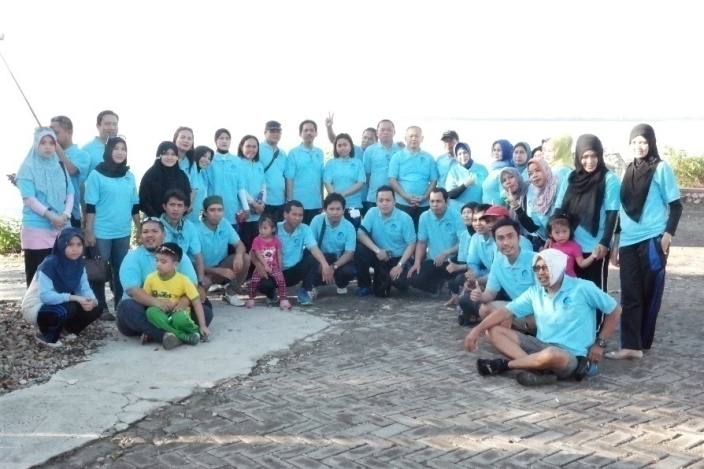  Workshop Pengelolaan e-Journal, Mks19 Feb 2016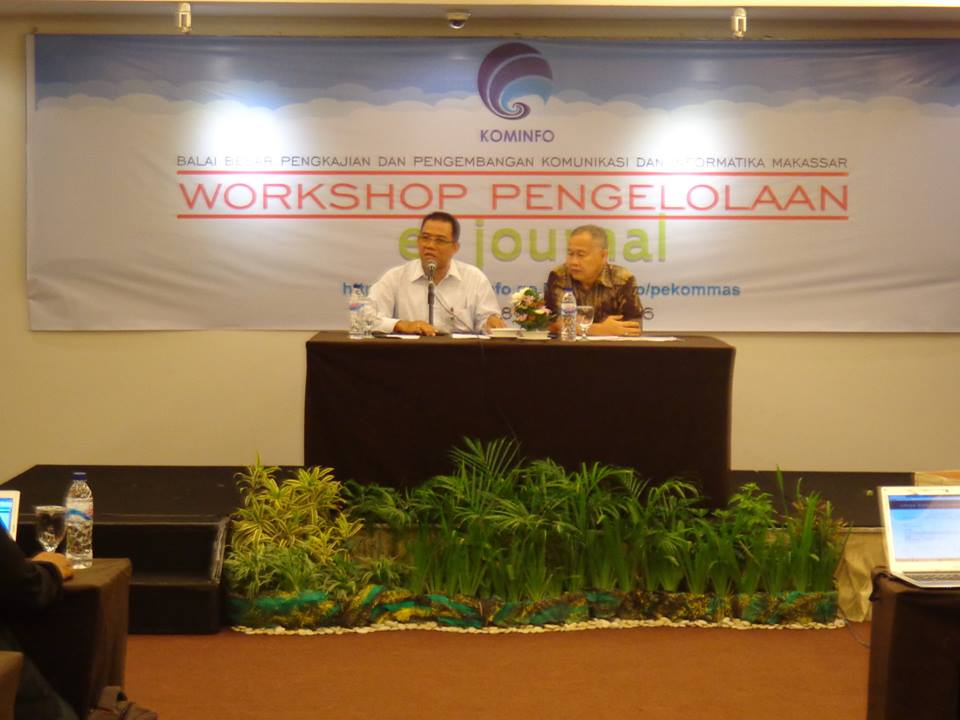 Kegiatan Konsenyering , Htl Clarion, 10 Maret 2016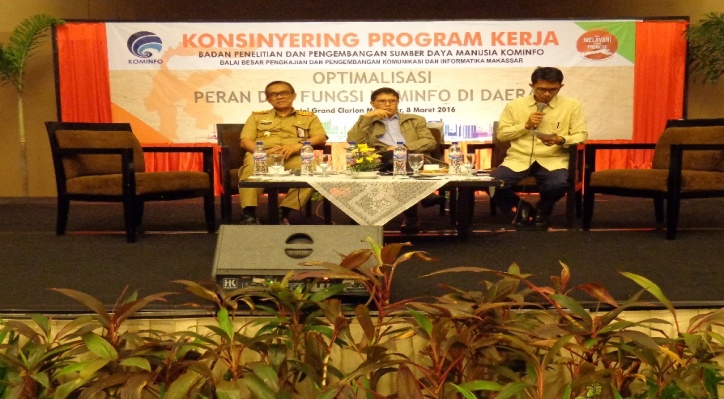 Pelatihan TIK UKM Takalar, 13 April 2016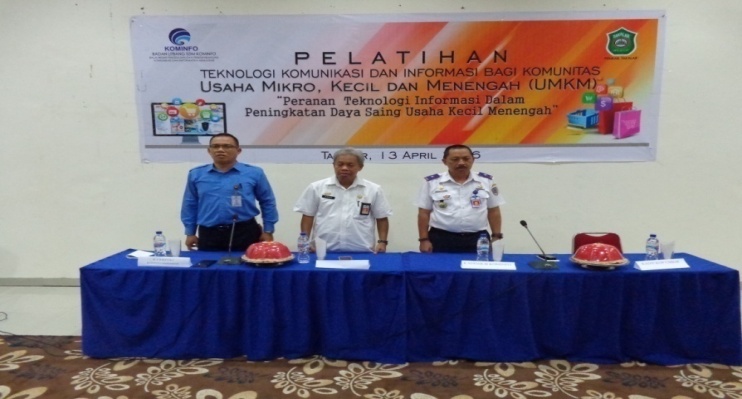 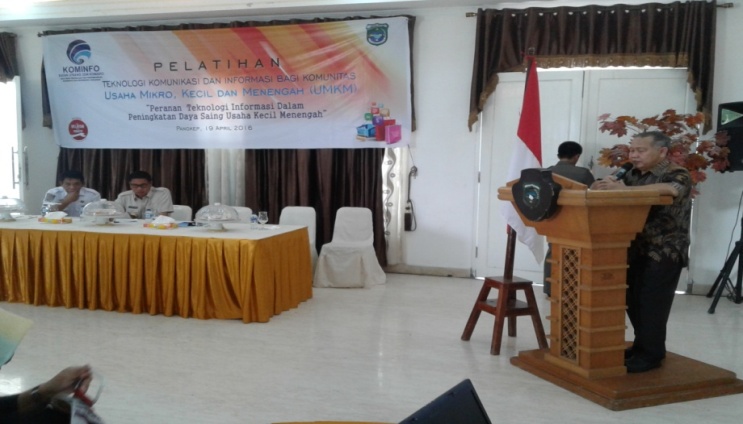 Pelatihan TIK UKM Pangkep, 19 April 2016 Pelatihan TIK UKM Maros, 18 Mei 2016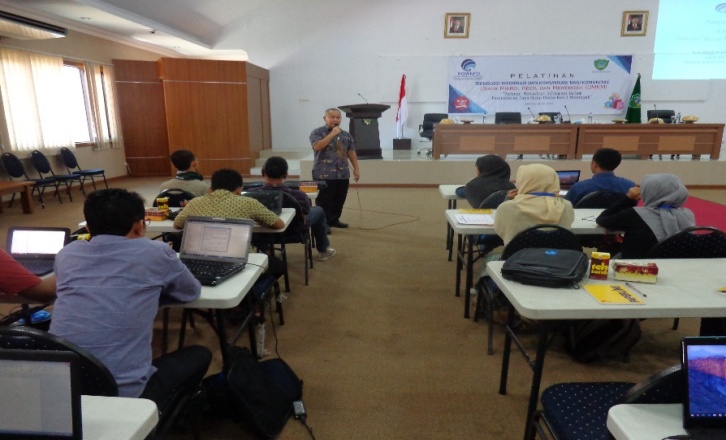  In House Training, 1-2 September 2016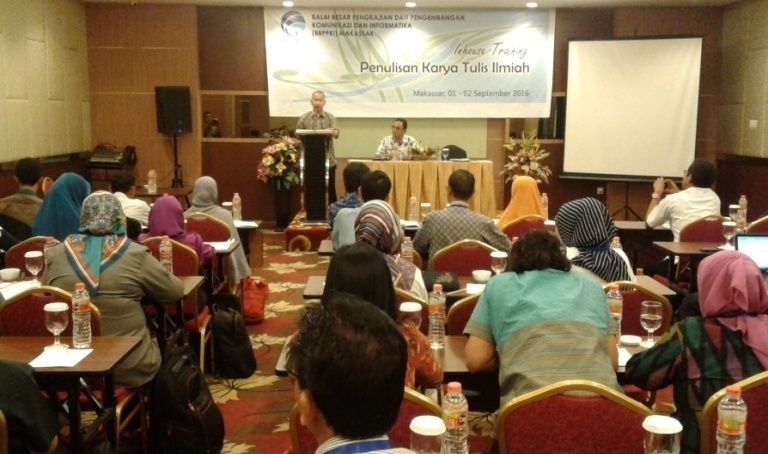 E-literasi Galeri, 23 Juli 2016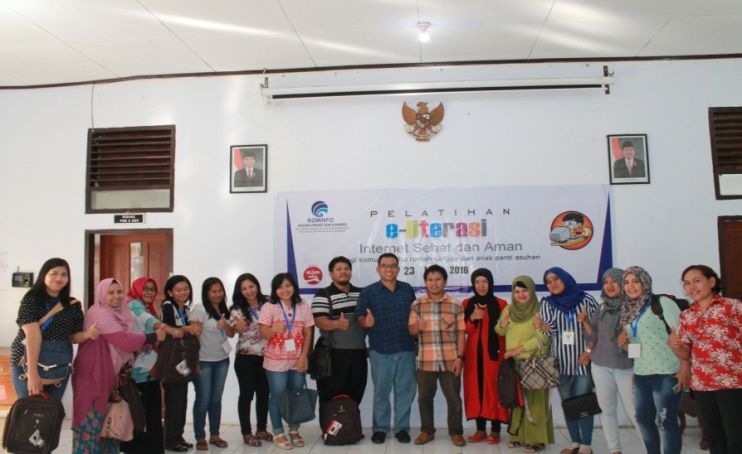 E-literasi Galeri, 24 Juli 2016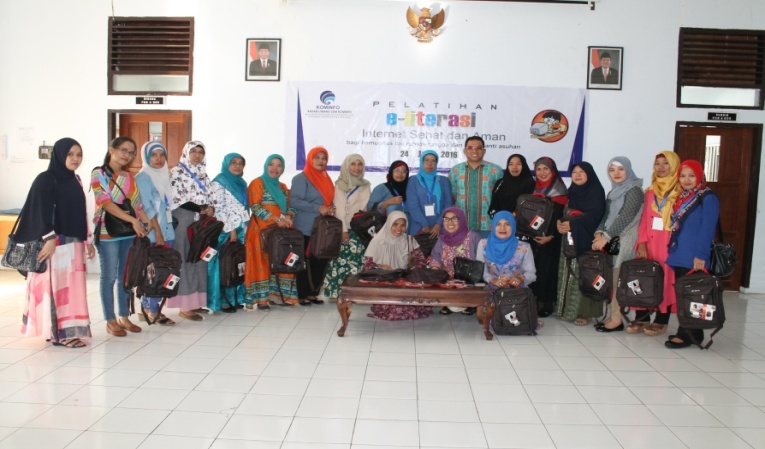 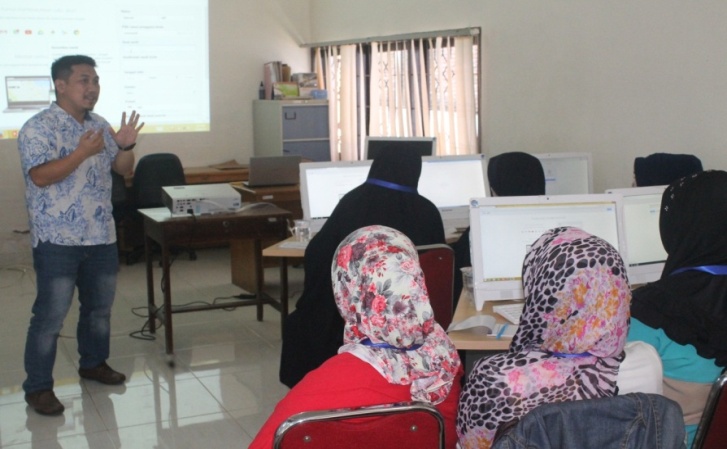 E-literasi Galeri, 30 Juli 2016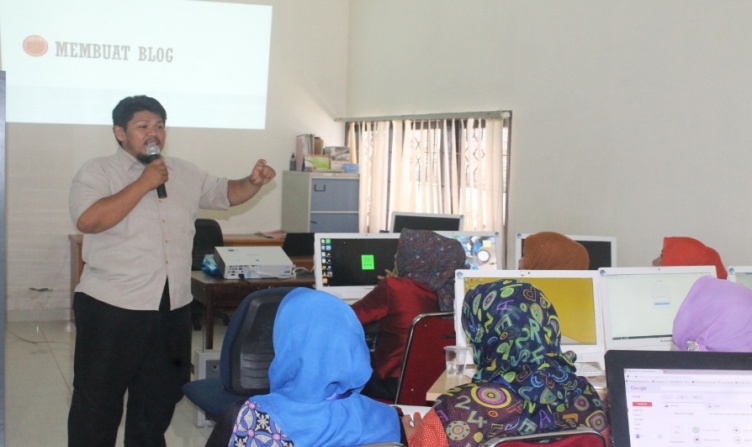 E-literasi Galeri, 31 Juli 2016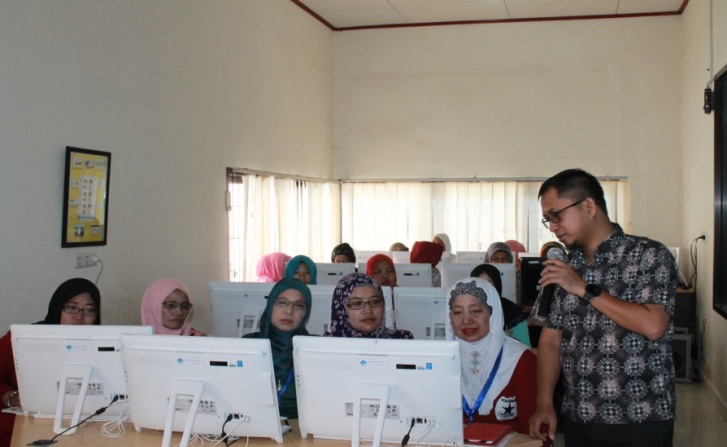 E-literasi Galeri, 6 Agustus 2016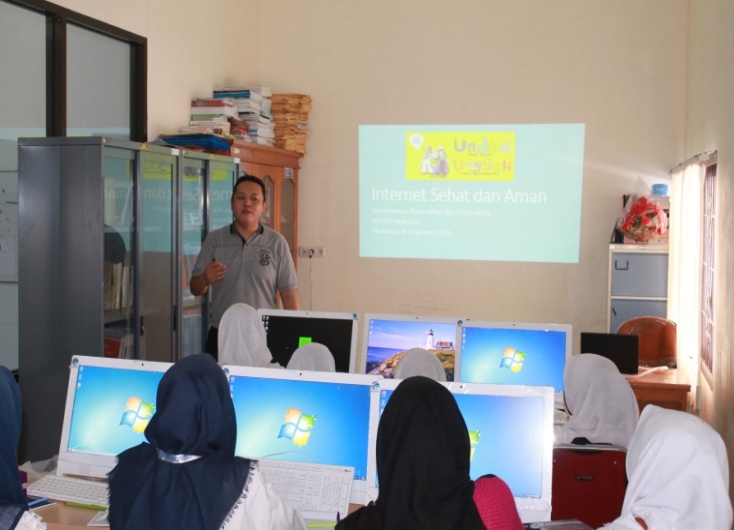 E-literasi Galeri, 7 Agustus 2016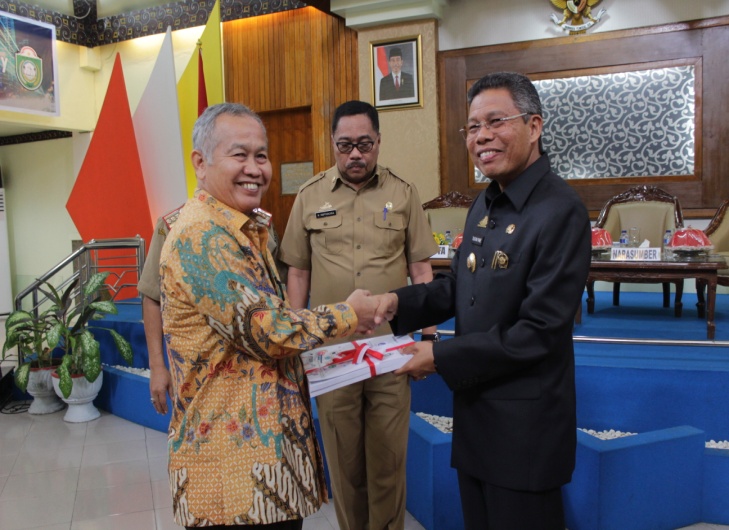 Penyerahan Dokumen RITIK dari kepala BBPPKI Makassar kepada walikota Parepare 22 Nov 2016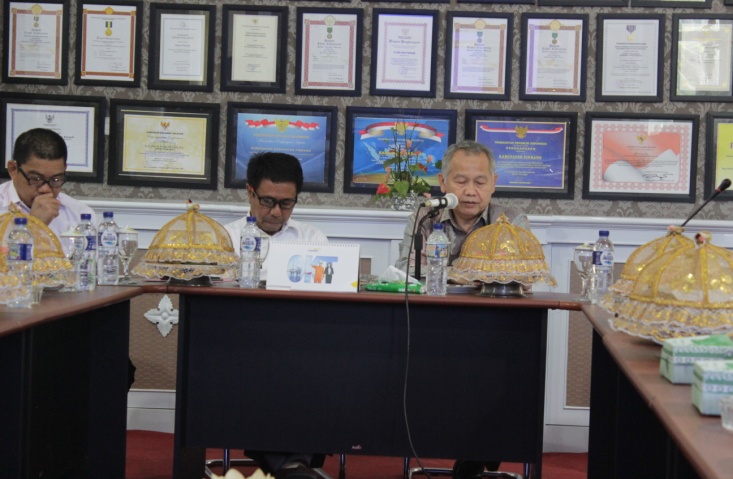 Penyerahan dokumen RITIK kepada Pemerintah Kabupaten Pinrang, 23 November 2016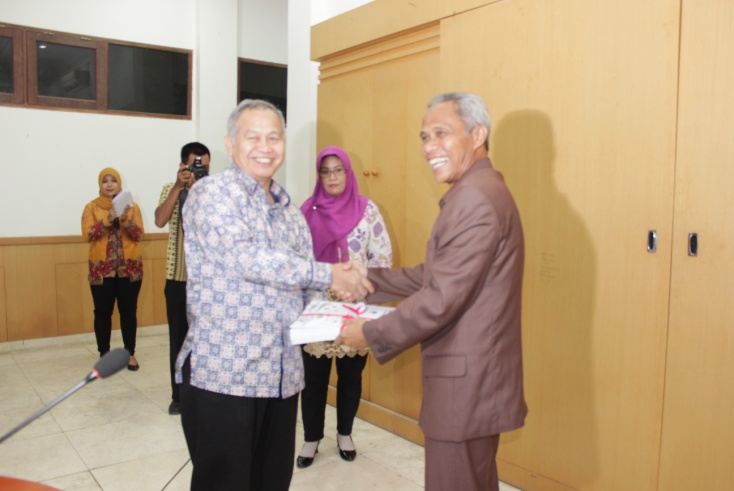 Penyerahan Dokumen RITIK kepada pemerintah Kabupaten Pangkep, 24 November 2016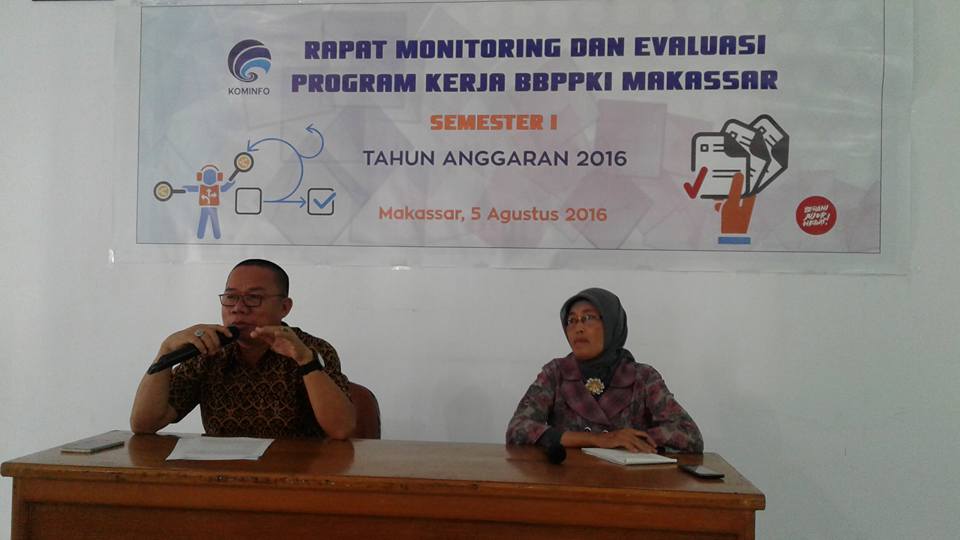 Rapat Monitoring dan Evaluasi Semester I, 5 Agustus 2016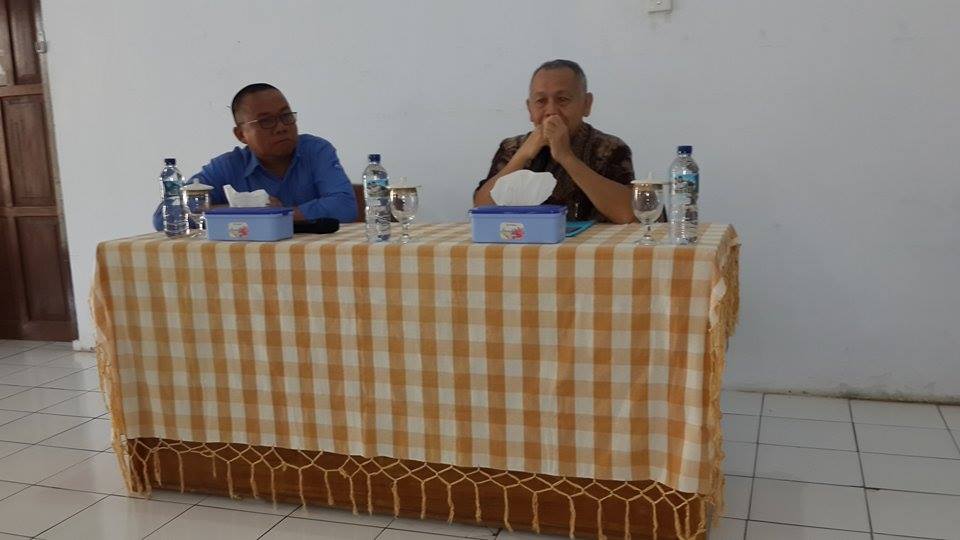 Rapat Monitoring dan Evaluasi Semester II , 27 Desember 2016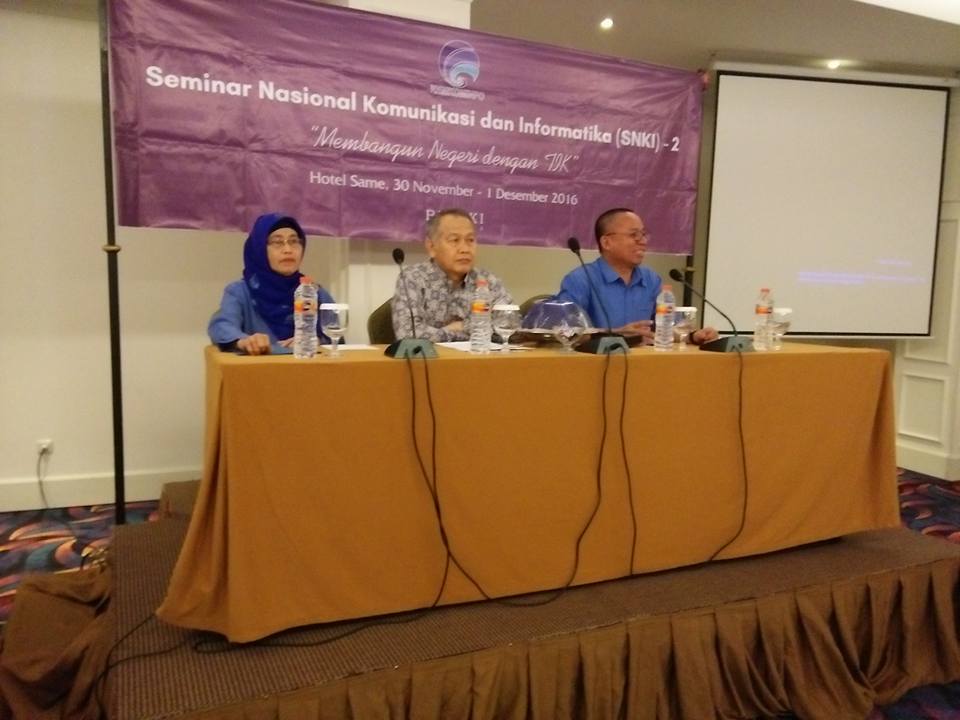 Seminar Nasional SNKI II, 30 November-01 Desember 2016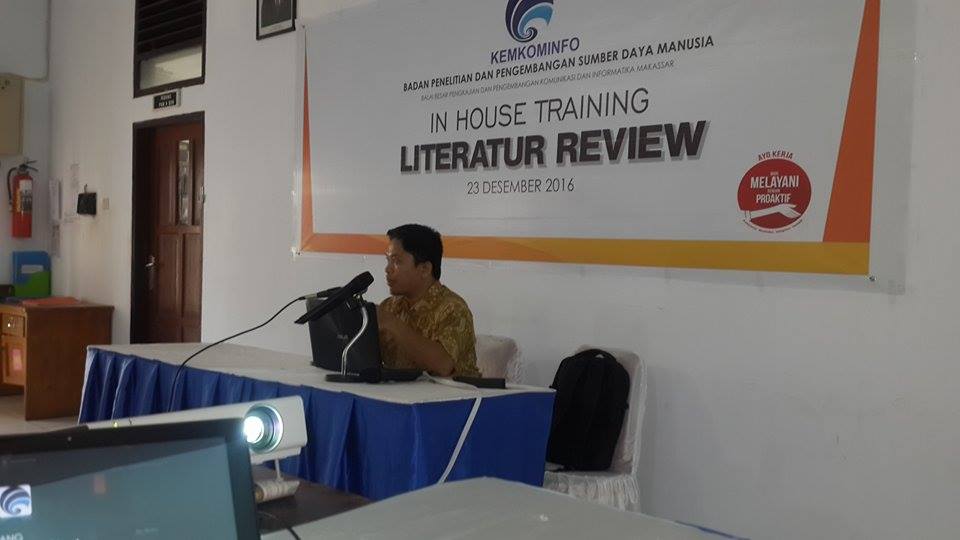 Inhouse Training II (Literatur Review), 23 Desember 2016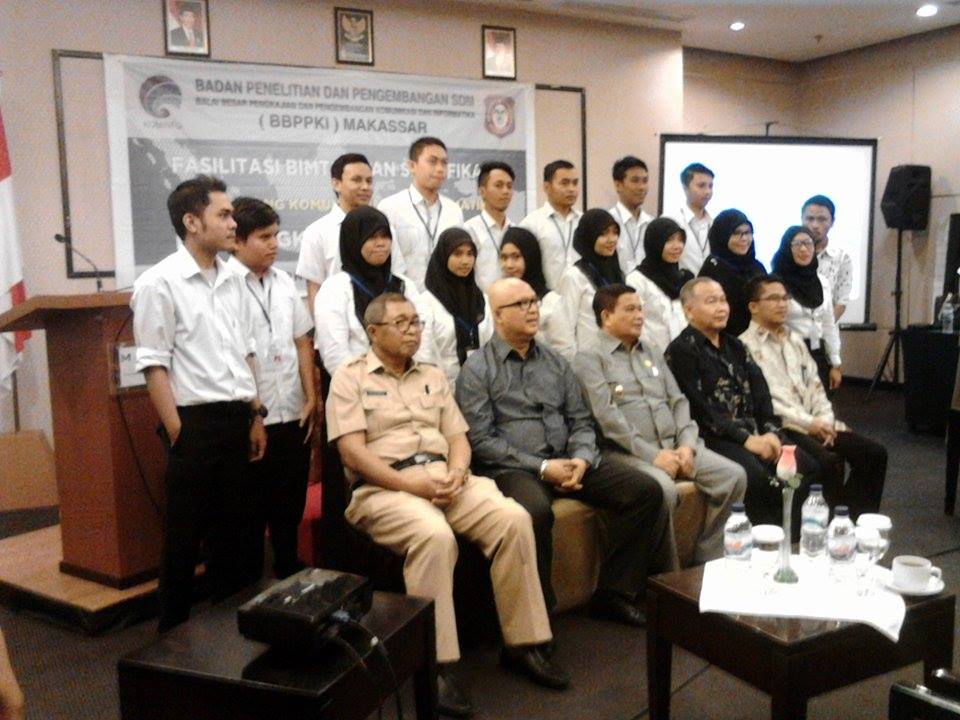 Foto Bersama pada kegiatan SKKNI Gorontalo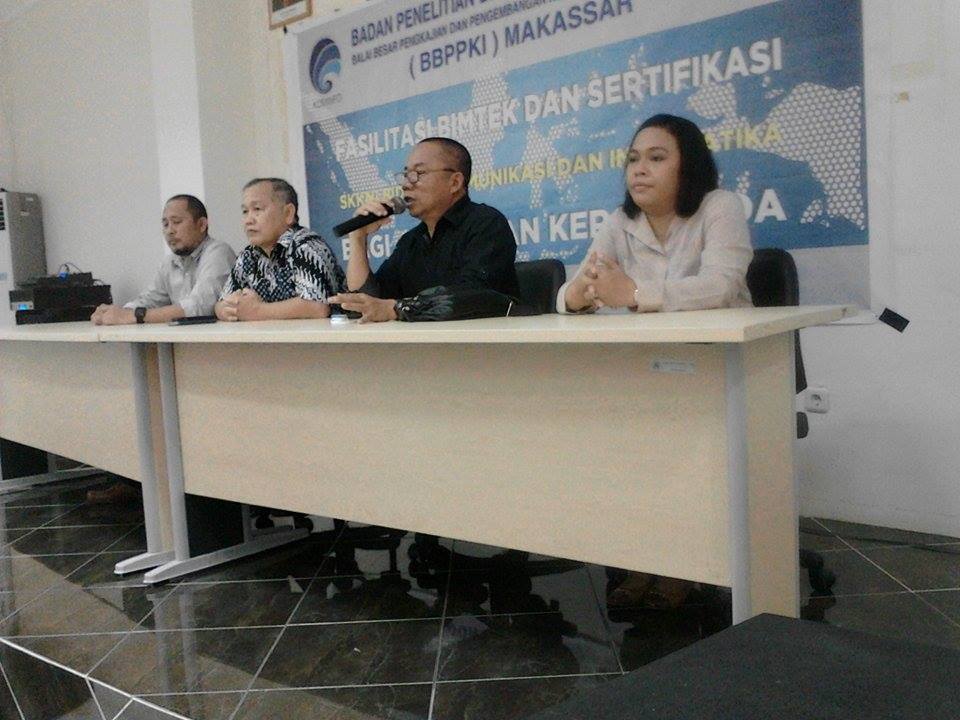 Penutupan SKKNI kota Gorontalo